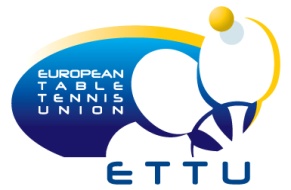 ETTU DEVELOPMENT WEBINAR
18 JANUARY 2021ETTU DEVELOPMENT WEBINAR
18 JANUARY 2021ETTU DEVELOPMENT WEBINAR
18 JANUARY 2021ETTU DEVELOPMENT WEBINAR
18 JANUARY 2021ETTU DEVELOPMENT WEBINAR
18 JANUARY 2021ETTU DEVELOPMENT WEBINAR
18 JANUARY 2021ETTU DEVELOPMENT WEBINAR
18 JANUARY 2021                                                                     ENTRY FORM                                         Deadline for Entries : 13 January 2021                                                                     ENTRY FORM                                         Deadline for Entries : 13 January 2021                                                                     ENTRY FORM                                         Deadline for Entries : 13 January 2021                                                                     ENTRY FORM                                         Deadline for Entries : 13 January 2021                                                                     ENTRY FORM                                         Deadline for Entries : 13 January 2021                                                                     ENTRY FORM                                         Deadline for Entries : 13 January 2021                                                                     ENTRY FORM                                         Deadline for Entries : 13 January 2021                                                                     ENTRY FORM                                         Deadline for Entries : 13 January 2021                                                                     ENTRY FORM                                         Deadline for Entries : 13 January 2021                                                                     ENTRY FORM                                         Deadline for Entries : 13 January 2021                                                                     ENTRY FORM                                         Deadline for Entries : 13 January 2021                                                                     ENTRY FORM                                         Deadline for Entries : 13 January 2021                                                                     ENTRY FORM                                         Deadline for Entries : 13 January 2021Table Tennis Association ofTable Tennis Association ofTable Tennis Association ofTable Tennis Association ofTable Tennis Association of E-mail : ncegnar@gmail.com / ana.antic.ettu@gmail.com     (Mrs. Ana Ivosevic / Mr. Neven Cegnar)  E-mail : ncegnar@gmail.com / ana.antic.ettu@gmail.com     (Mrs. Ana Ivosevic / Mr. Neven Cegnar)  E-mail : ncegnar@gmail.com / ana.antic.ettu@gmail.com     (Mrs. Ana Ivosevic / Mr. Neven Cegnar) Enters the following participants:Enters the following participants:Enters the following participants:Enters the following participants:Enters the following participants:Enters the following participants:Enters the following participants:Enters the following participants:Enters the following participants:Enters the following participants:Enters the following participants:Enters the following participants:Enters the following participants:COACH NAME & SURNAMECOACH NAME & SURNAMECOACH NAME & SURNAMECOACH NAME & SURNAMEFromZoom IDZoom IDZoom IDE-mail AddressE-mail AddressE-mail AddressPhone Phone Phone MaleMaleFemaleFemalePLAYER NAME & SURNAMEPLAYER NAME & SURNAMEFromZoom IDE-mail AddressE-mail AddressPhonePhoneMaleMaleFemaleFemale